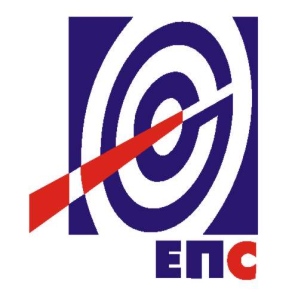 НАРУЧИЛАЦЈАВНО ПРЕДУЗЕЋЕ„ЕЛЕКТРОПРИВРЕДА СРБИЈЕ“БЕОГРАДУЛИЦА ЦАРИЦЕ МИЛИЦЕ БРОЈ 2ПРВА ИЗМЕНАКОНКУРСНЕ ДОКУМЕНТАЦИЈЕЗдравствених услуга- У ОТВОРЕНОМ ПОСТУПКУ -ЈН број 13/15/УЉР(заведено у ЈП ЕПС број 1727/15-15 од 15.05.2015. године)Београд, мај 2015. годинеНа основу члана 63. став 5. и члана 54. а у складу са чланом 18. Закона о јавним набавкама („Сл. гласник РС” бр. 124/2012, у даљем тексту: Закон), Комисија је сачинила:ПРВУ ИЗМЕНУ КОНКУРСНЕ ДОКУМЕНТАЦИЈЕ ЗА НАБАВКУ ЗДРАВСТВЕНИХ УСЛУГА 1.У Тачки 5. Обрасци мењају се Обрасци 2 и 3/3 и гласе:„Образац број 2				                                               Попуњава и прилаже доказе понуђач, сваки понуђач из групе  понуђача у своје име, као и подизвођач Образац за оцену испуњености обавезних, додатних и других додатних условаПонуђач је дужан да уз понуду достави све доказе наведене у овом обрасцу. Понуђач није дужан да доставља доказе који су јавно доступни на интернет страницама надлежних органа под условом да у овом обрасцу, у реду који се односи на одређени доказ,  у рубрици „ко је издао документ“  наведе нa кojој  интeрнeт стрaници су тражени подаци jaвнo дoступни.Понуда уз коју се не доставе тражени докази на начин предвиђен овим обрасцем, биће одбијена као неприхватљива.У _____________________                           М.П.                            П О Н У Ђ А Ч: Датум __________________                                                                ____________________“„Образац број 3/3Попуњава понуђач и овлашћени понуђач из групе понуђачаОБРАЗАЦ ПОНУДЕ – партија 3 – Онколошки прегледиНазив понуђача ___________________________Адреса понуђача __________________________Број дел. протокола понуђача _________________ Датум: __________  годинеМесто: _________________(у случају заједничке понуде уносе се подаци за Носиоца посла)На основу позива за подношење понуда у отвореном поступку јавне набавке здравствених услуга објављеног дана _____. 2015. године на Порталу јавних набавки, подносимо П О Н У Д УУ складу са траженим захтевима и условима утврђеним позивом и конкурсном документацијом, испуњавамо све услове за извршење јавне набавке услуга. Рок важења ове понуде је _______ (не мањи од 60) дана од дана отварања понуда. Предмет понуде су превентивни онколошки прегледи за око 150 запослених, здравствене услуге, ознака у Општем речнику набавке: 85100000, и то : а) Основни прегледиКлинички преглед дојки (први или контролни) иУЗ дојки;Цена за основне прегледе - услуге под а) за тачке од 1. до 2. по запосленом износи: ____________ динара без  ПДВб) Прегледи  по индикацијама:Цена за Мамографију по запосленоj: ___________ динара без ПДВ;Цена за Цитолошки брис дојки по запосленоj:  _______ динара без ПДВ;Цена за Пункциону биопсију цисте дојки по запосленоj: _______ динара без  ПДВ;Цена за Туморски маркер ЦА 15-3 по запосленоj износи: ________ динара без  ПДВ;Цена за прегледе по индикацијама - услуге под б) за тачке од 1. до 4. по запосленом износи: ____________ динара без  пдв.ПОНУЂЕНА ЦЕНА - збир јединичних цена за све прегледе (основне и прегледе по индикацијама):   __________________Укупна вредност уговорених услуга зависиће од коначног броја и обима  извршених услуга, а највише до износа процењене вредности предметне јавне набавке.  Поред тражених услуга нудимо и следеће медицинске услуге гратис:___________________________________________________________________Прихватамо и обавезу да : у року од 15 дана након завршених прегледа сачинимо и доставимо  Наручиоцу  анализу – извештај о извршеним онколошким  прегледима;да у року од 30 календарских дана, од дана завршетка организованих групних прегледа, доставити анализу обављених превентивних онколошких прегледа са статистичким подацима по дијагнозама, процену здравственог стања запослених Корисника услуга, као и предлоге превентивних мера на спречавању обољења запослених Корисника услуга, уз обавезу чувања професионалне тајне у погледу података о здравственом стању запослених, као и узроцима, околностима и последицама тог стања и да се у свему придржава  прописа који регулишу заштиту података о личности.рок извршења  (основни прегледи  и прегледи по индикацијама) je у периоду од 02. новембра 2015. године до 21. новембра 2015. године, по списковима и динамици наручиоца Дани у недељи са терминима (сатницом) у којима би обављали онколошке  прегледе су:  _____________________________________________________Дневна динамика минималног броја запослених које би могли да прегледамо износи : _______ и није мања од 20 пацијената  дневно; Уз рачун, као доказ обављених прегледа, доставићемо списак запослених Корисника услуга који су обавили прегледе, са спецификацијом извршених прегледа.Услови и начин плаћања: без аванса, у року од _______ дана од дана пријема исправног рачуна код Корисника услуга, након  завршених превентивних онколошких прегледа.Место извршења превентивних онколошких прегледа је __________________________________________________________________________________.ПОДАЦИ О ПРОЦЕНТУ ПОВЕРЕНИХ ПОСЛОВА И ДЕЛУ ПРЕДМЕТА ПРЕКО ПОДИЗВОЂАЧА ____________________________________________________Изричито изјављујем да смо пoштoвaли oбaвeзe кoje прoизлaзe из вaжeћих прoписa o зaштити нa рaду, зaпoшљaвaњу и услoвимa рaдa, зaштити живoтнe срeдинe.М.П.         Понуђач“2.Ова измена конкурсне документације се објављује на Порталу УЈН и Интернет страници наручиоца.КОМИСИЈА ЗА ЈН 13/15/УЉРДоставити:- АрхивиР. брНазив документаКо је издао документБрој и датум издавања документаБрој стр.1извод из регистра Агенције за привредне регистре, односно извод из регистра надлежног Привредног суда; за стране понуђаче извод из одговарајућег регистра надлежног органа државе у којој има седиште2извод из казнене евиденције, односно уверење надлежног суда и надлежне полицијске управе Министарства унутрашњих послова да оно и његов законски заступник није осуђиван за неко од кривичних дела као члан организоване криминалне групе, да није осуђиван за неко од кривичних дела против привреде, кривична дела против заштите животне средине, кривично дело примања или давања мита, кривично дело преваре; за стране понуђаче потврда надлежног органа државе у којој има седиште3потврде привредног и прекршајног суда да му није изречена мера забране обављања делатности, или потврда Агенције за привредне регистре да код овог органа није регистровано, да му је као привредном друштву изречена мера забране обављања делатности; за стране понуђаче потврда надлежног органа државе у којој има седиште4уверење Пореске управе Министарства финансија и привреде да је измирио доспеле порезе и доприносе и уверење надлежне локалне самоуправе да је измирио обавезе по основу изворних локалних јавних прихода; за стране понуђаче потврда надлежног пореског органа државе у којој има седиште5Важећа дозвола за обављање делатности здравствених услуга које су предмет одређене партије ове јавне набавке 6Биланс стања и Биланс успеха за претходне три обрачунске године (2012. 2013. и 2014. годину), са мишљењем овлашћеног ревизора издати од стране Агенције за привредне регистре; ако понуђач није субјект ревизије у складу са Законом о рачуноводству и ревизији и дужан је да уз билансе достави одговарајући акт – одлуку у смислу законских прописа за сваку од наведених година илиИзвештај о бонитету, образац БОН ЈН за претходне три обрачунске године 2012. 2013. и 2014. годину) издат од стране Агенције за привредне регистре7Изјава (у слободној форми), дата под материјалном и кривичном одговорношћу, да понуђач располаже довољним техничким капацитетом за извршење предмета јавне набавке која садржи и списак неопходне опреме кojу ће користити зa извршeњe угoвoрa 8Изјава (у слободној форми), дата под материјалном и кривичном одговорношћу да понуђач располаже довољним кадровским капацитетом за извршење предмета јавне набавке, која садржи и списак имeнa и oдгoвaрajућe прoфeсиoнaлнe квaлификaциje лицa кoja ћe бити oдгoвoрнa зa извршeњe угoвoрa9Изјава (у слободној форми), дата под материјалном и кривичном одговорношћу да ће  понуђач вршити услуге које су предмет јавне набавке у пословним просторијама које су доступне запосленима Корисника услуга коришћењем линија градског превоза, зa кaртe у прeтплaти, где се примењује интегрисани тарифни систем 1.10Образац структуре понуђене цене 11Образац изјаве о независној понуди12Образац трошкова припреме понуде13Образац изјаве о независној понуди14Образац изјаве у складу са чланом 75. став 2. Закона о јавним набавкама15Модел уговораБРОЈ ЈАВНЕ НАБАВКЕБРОЈ ЈАВНЕ НАБАВКЕ13/15/УЉР ПАРТИЈА 3.НАЗИВ И СЕДИШТЕ ПОНУЂАЧА МАТИЧНИ БР. ПОНУЂАЧАНАЗИВ И СЕДИШТЕ ПОНУЂАЧА МАТИЧНИ БР. ПОНУЂАЧАДЕЛАТНОСТ ПОНУЂАЧА (шифра)ДЕЛАТНОСТ ПОНУЂАЧА (шифра)ИМЕ И ПРЕЗИМЕ ОДГОВОРНОГ ЛИЦА (ПОТПИСНИК УГОВОРА)ИМЕ И ПРЕЗИМЕ ОДГОВОРНОГ ЛИЦА (ПОТПИСНИК УГОВОРА)НАЧИН ПОДНОШЕЊА ПОНУДЕ(заокружити редни број)НАЧИН ПОДНОШЕЊА ПОНУДЕ(заокружити редни број)самосталнозаједничкиса подизвођачемЛИДЕР-НОСИЛАЦ ПОСЛАЛИДЕР-НОСИЛАЦ ПОСЛАНАЗИВ, СЕДИШТЕ, МАТИЧНИ БРОЈ И ПИБ ОСТАЛИХ ЧЛАНОВА ГРУПЕ ПОНУЂАЧА ИЛИ ПОДИЗВОЂАЧАНАЗИВ, СЕДИШТЕ, МАТИЧНИ БРОЈ И ПИБ ОСТАЛИХ ЧЛАНОВА ГРУПЕ ПОНУЂАЧА ИЛИ ПОДИЗВОЂАЧАИМЕ И ПРЕЗИМЕ ЛИЦА ЗА КОНТАКТБРОЈ ТЕЛЕФОНАБРОЈ ТЕЛЕФАКСА(Е-МАИЛ)ПИБТЕКУЋИ РАЧУН ПОНУЂАЧАИ НАЗИВ БАНКЕ